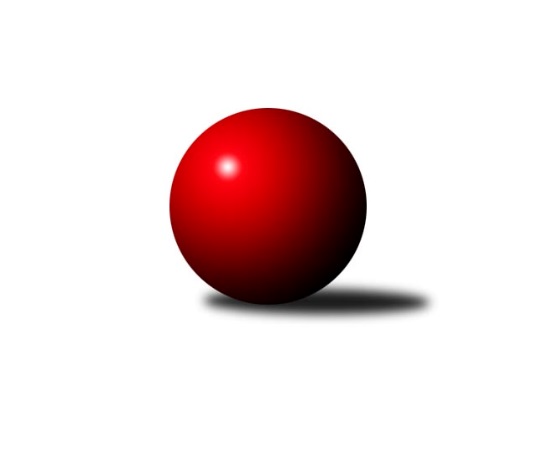 Č.6Ročník 2021/2022	20.5.2024 OP Strakonice a Písek 2021/2022Statistika 6. kolaTabulka družstev:		družstvo	záp	výh	rem	proh	skore	sety	průměr	body	plné	dorážka	chyby	1.	TJ Fezko Strakonice A	5	5	0	0	31.0 : 9.0 	(42.0 : 18.0)	2438	10	1720	719	52.4	2.	TJ Fezko Strakonice B	5	3	0	2	18.0 : 22.0 	(26.5 : 33.5)	2183	6	1571	612	83	3.	TJ Sokol Písek B	5	2	0	3	20.0 : 20.0 	(30.0 : 30.0)	2152	4	1548	604	63.2	4.	TJ Blatná D	4	1	1	2	15.0 : 17.0 	(24.0 : 24.0)	2320	3	1653	667	73	5.	TJ Fezko Strakonice C	5	0	1	4	12.0 : 28.0 	(21.5 : 38.5)	2114	1	1513	600	81Tabulka doma:		družstvo	záp	výh	rem	proh	skore	sety	průměr	body	maximum	minimum	1.	TJ Fezko Strakonice A	2	2	0	0	13.0 : 3.0 	(18.0 : 6.0)	2521	4	2638	2404	2.	TJ Fezko Strakonice B	2	2	0	0	10.0 : 6.0 	(14.5 : 9.5)	2248	4	2311	2185	3.	TJ Sokol Písek B	3	2	0	1	15.0 : 9.0 	(22.5 : 13.5)	2112	4	2207	1941	4.	TJ Blatná D	2	1	0	1	8.0 : 8.0 	(11.5 : 12.5)	2413	2	2428	2398	5.	TJ Fezko Strakonice C	3	0	1	2	7.0 : 17.0 	(13.0 : 23.0)	2218	1	2234	2208Tabulka venku:		družstvo	záp	výh	rem	proh	skore	sety	průměr	body	maximum	minimum	1.	TJ Fezko Strakonice A	3	3	0	0	18.0 : 6.0 	(24.0 : 12.0)	2442	6	2539	2250	2.	TJ Fezko Strakonice B	3	1	0	2	8.0 : 16.0 	(12.0 : 24.0)	2177	2	2263	2128	3.	TJ Blatná D	2	0	1	1	7.0 : 9.0 	(12.5 : 11.5)	2228	1	2256	2199	4.	TJ Fezko Strakonice C	2	0	0	2	5.0 : 11.0 	(8.5 : 15.5)	2110	0	2208	2012	5.	TJ Sokol Písek B	2	0	0	2	5.0 : 11.0 	(7.5 : 16.5)	2172	0	2205	2138Tabulka podzimní části:		družstvo	záp	výh	rem	proh	skore	sety	průměr	body	doma	venku	1.	TJ Fezko Strakonice A	5	5	0	0	31.0 : 9.0 	(42.0 : 18.0)	2438	10 	2 	0 	0 	3 	0 	0	2.	TJ Fezko Strakonice B	5	3	0	2	18.0 : 22.0 	(26.5 : 33.5)	2183	6 	2 	0 	0 	1 	0 	2	3.	TJ Sokol Písek B	5	2	0	3	20.0 : 20.0 	(30.0 : 30.0)	2152	4 	2 	0 	1 	0 	0 	2	4.	TJ Blatná D	4	1	1	2	15.0 : 17.0 	(24.0 : 24.0)	2320	3 	1 	0 	1 	0 	1 	1	5.	TJ Fezko Strakonice C	5	0	1	4	12.0 : 28.0 	(21.5 : 38.5)	2114	1 	0 	1 	2 	0 	0 	2Tabulka jarní části:		družstvo	záp	výh	rem	proh	skore	sety	průměr	body	doma	venku	1.	TJ Fezko Strakonice C	0	0	0	0	0.0 : 0.0 	(0.0 : 0.0)	0	0 	0 	0 	0 	0 	0 	0 	2.	TJ Sokol Písek B	0	0	0	0	0.0 : 0.0 	(0.0 : 0.0)	0	0 	0 	0 	0 	0 	0 	0 	3.	TJ Fezko Strakonice B	0	0	0	0	0.0 : 0.0 	(0.0 : 0.0)	0	0 	0 	0 	0 	0 	0 	0 	4.	TJ Blatná D	0	0	0	0	0.0 : 0.0 	(0.0 : 0.0)	0	0 	0 	0 	0 	0 	0 	0 	5.	TJ Fezko Strakonice A	0	0	0	0	0.0 : 0.0 	(0.0 : 0.0)	0	0 	0 	0 	0 	0 	0 	0 Zisk bodů pro družstvo:		jméno hráče	družstvo	body	zápasy	v %	dílčí body	sety	v %	1.	Martin Krajčo 	TJ Fezko Strakonice A 	5	/	5	(100%)	9	/	10	(90%)	2.	Pavel Sitter 	TJ Sokol Písek B 	5	/	5	(100%)	8	/	10	(80%)	3.	Miroslav Kocour 	TJ Fezko Strakonice C 	4	/	4	(100%)	8	/	8	(100%)	4.	Karel Koubek 	TJ Blatná D 	4	/	4	(100%)	7	/	8	(88%)	5.	Václav Kalous 	TJ Fezko Strakonice B 	4	/	4	(100%)	7	/	8	(88%)	6.	Petr Švec 	TJ Fezko Strakonice A 	4	/	4	(100%)	6	/	8	(75%)	7.	Marie Lukešová 	TJ Sokol Písek B 	4	/	4	(100%)	6	/	8	(75%)	8.	František Nesveda 	TJ Blatná D 	3	/	3	(100%)	4	/	6	(67%)	9.	Zdeněk Valdman 	TJ Fezko Strakonice A 	3	/	4	(75%)	6	/	8	(75%)	10.	Matyáš Hejpetr 	TJ Fezko Strakonice B 	3	/	4	(75%)	6	/	8	(75%)	11.	Karel Palán 	TJ Fezko Strakonice C 	3	/	5	(60%)	4	/	10	(40%)	12.	Richard Zelinka 	TJ Fezko Strakonice A 	2	/	2	(100%)	4	/	4	(100%)	13.	Jaroslav Pýcha 	TJ Blatná D 	2	/	2	(100%)	4	/	4	(100%)	14.	Karel Filek 	TJ Fezko Strakonice A 	2	/	3	(67%)	5	/	6	(83%)	15.	Ondřej Skolek 	TJ Blatná D 	2	/	3	(67%)	3.5	/	6	(58%)	16.	Hana Kyrianová 	TJ Fezko Strakonice A 	2	/	4	(50%)	6	/	8	(75%)	17.	Iva Švejcarová 	TJ Sokol Písek B 	2	/	4	(50%)	2	/	8	(25%)	18.	Miroslav Procházka 	TJ Sokol Písek B 	2	/	5	(40%)	5.5	/	10	(55%)	19.	Jiří Maťátko 	TJ Fezko Strakonice C 	2	/	5	(40%)	5.5	/	10	(55%)	20.	Jiří Linhart 	TJ Fezko Strakonice B 	2	/	5	(40%)	4.5	/	10	(45%)	21.	Pavel Poklop 	TJ Fezko Strakonice A 	2	/	5	(40%)	4	/	10	(40%)	22.	Zlatuše Hofmanová 	TJ Sokol Písek B 	1	/	1	(100%)	2	/	2	(100%)	23.	Václav Valhoda 	TJ Fezko Strakonice A 	1	/	3	(33%)	2	/	6	(33%)	24.	Martina Bendasová 	TJ Sokol Písek B 	1	/	4	(25%)	3	/	8	(38%)	25.	Libor Hejpetr 	TJ Fezko Strakonice B 	1	/	4	(25%)	3	/	8	(38%)	26.	Milada Pirožeková 	TJ Fezko Strakonice B 	1	/	4	(25%)	2	/	8	(25%)	27.	Josef Kohout 	TJ Blatná D 	1	/	4	(25%)	1.5	/	8	(19%)	28.	Olga Procházková 	TJ Sokol Písek B 	1	/	5	(20%)	3.5	/	10	(35%)	29.	David Trobl 	TJ Fezko Strakonice B 	1	/	5	(20%)	2	/	10	(20%)	30.	Vladimír Falc 	TJ Fezko Strakonice C 	1	/	5	(20%)	1	/	10	(10%)	31.	Jaroslav Petráň 	TJ Fezko Strakonice C 	0	/	1	(0%)	1	/	2	(50%)	32.	Josef Navrátil 	TJ Blatná D 	0	/	1	(0%)	0	/	2	(0%)	33.	Jiří Votýpka 	TJ Sokol Písek B 	0	/	1	(0%)	0	/	2	(0%)	34.	Petra Prýmasová 	TJ Blatná D 	0	/	1	(0%)	0	/	2	(0%)	35.	Marcela Kalesová 	TJ Fezko Strakonice B 	0	/	1	(0%)	0	/	2	(0%)	36.	Jaroslav Holfeld 	TJ Fezko Strakonice B 	0	/	1	(0%)	0	/	2	(0%)	37.	Adriana Němcová 	TJ Fezko Strakonice B 	0	/	2	(0%)	2	/	4	(50%)	38.	Eva Konzalová 	TJ Blatná D 	0	/	2	(0%)	1	/	4	(25%)	39.	Zuzana Koubová 	TJ Fezko Strakonice C 	0	/	2	(0%)	0	/	4	(0%)	40.	Bohuslava Říhová 	TJ Blatná D 	0	/	3	(0%)	2	/	6	(33%)	41.	Zdeněk Zárybnický 	TJ Fezko Strakonice C 	0	/	4	(0%)	2	/	8	(25%)	42.	Josef Herzig 	TJ Fezko Strakonice C 	0	/	4	(0%)	0	/	8	(0%)Průměry na kuželnách:		kuželna	průměr	plné	dorážka	chyby	výkon na hráče	1.	TJ Blatná, 1-4	2392	1699	693	68.3	(398.8)	2.	TJ Fezko Strakonice, 1-4	2284	1632	651	75.3	(380.7)	3.	TJ Sokol Písek, 1-2	2121	1513	607	60.5	(353.5)Nejlepší výkony na kuželnách:TJ Blatná, 1-4TJ Fezko Strakonice A	2539	2. kolo	Jaroslav Pýcha 	TJ Blatná D	453	4. koloTJ Blatná D	2428	2. kolo	Martin Krajčo 	TJ Fezko Strakonice A	449	2. koloTJ Blatná D	2398	4. kolo	Karel Filek 	TJ Fezko Strakonice A	441	2. koloTJ Sokol Písek B	2205	4. kolo	Zdeněk Valdman 	TJ Fezko Strakonice A	432	2. kolo		. kolo	Petr Švec 	TJ Fezko Strakonice A	429	2. kolo		. kolo	Karel Koubek 	TJ Blatná D	426	4. kolo		. kolo	Karel Koubek 	TJ Blatná D	426	2. kolo		. kolo	Martina Bendasová 	TJ Sokol Písek B	415	4. kolo		. kolo	Pavel Sitter 	TJ Sokol Písek B	409	4. kolo		. kolo	Petra Prýmasová 	TJ Blatná D	407	2. koloTJ Fezko Strakonice, 1-4TJ Fezko Strakonice A	2638	4. kolo	Richard Zelinka 	TJ Fezko Strakonice A	481	4. koloTJ Fezko Strakonice A	2537	6. kolo	Petr Švec 	TJ Fezko Strakonice A	474	6. koloTJ Fezko Strakonice A	2404	1. kolo	Karel Filek 	TJ Fezko Strakonice A	471	1. koloTJ Fezko Strakonice B	2311	3. kolo	Václav Valhoda 	TJ Fezko Strakonice A	461	4. koloTJ Fezko Strakonice B	2263	2. kolo	Pavel Poklop 	TJ Fezko Strakonice A	460	6. koloTJ Blatná D	2256	3. kolo	Martin Krajčo 	TJ Fezko Strakonice A	450	4. koloTJ Fezko Strakonice C	2234	6. kolo	Václav Kalous 	TJ Fezko Strakonice B	429	3. koloTJ Fezko Strakonice C	2211	5. kolo	Hana Kyrianová 	TJ Fezko Strakonice A	425	4. koloTJ Fezko Strakonice C	2208	2. kolo	Karel Palán 	TJ Fezko Strakonice C	425	5. koloTJ Fezko Strakonice C	2208	1. kolo	Zdeněk Valdman 	TJ Fezko Strakonice A	425	1. koloTJ Sokol Písek, 1-2TJ Fezko Strakonice A	2250	5. kolo	Marie Lukešová 	TJ Sokol Písek B	427	3. koloTJ Sokol Písek B	2207	6. kolo	Pavel Sitter 	TJ Sokol Písek B	413	5. koloTJ Sokol Písek B	2188	3. kolo	Marie Lukešová 	TJ Sokol Písek B	405	5. koloTJ Fezko Strakonice B	2128	6. kolo	Pavel Sitter 	TJ Sokol Písek B	401	6. koloTJ Fezko Strakonice C	2012	3. kolo	Pavel Sitter 	TJ Sokol Písek B	399	3. koloTJ Sokol Písek B	1941	5. kolo	Iva Švejcarová 	TJ Sokol Písek B	395	5. kolo		. kolo	Pavel Poklop 	TJ Fezko Strakonice A	392	5. kolo		. kolo	Marie Lukešová 	TJ Sokol Písek B	387	6. kolo		. kolo	Karel Filek 	TJ Fezko Strakonice A	383	5. kolo		. kolo	Martina Bendasová 	TJ Sokol Písek B	379	3. koloČetnost výsledků:	8.0 : 0.0	1x	6.0 : 2.0	3x	5.0 : 3.0	3x	4.0 : 4.0	1x	3.0 : 5.0	1x	2.0 : 6.0	2x	1.0 : 7.0	1x